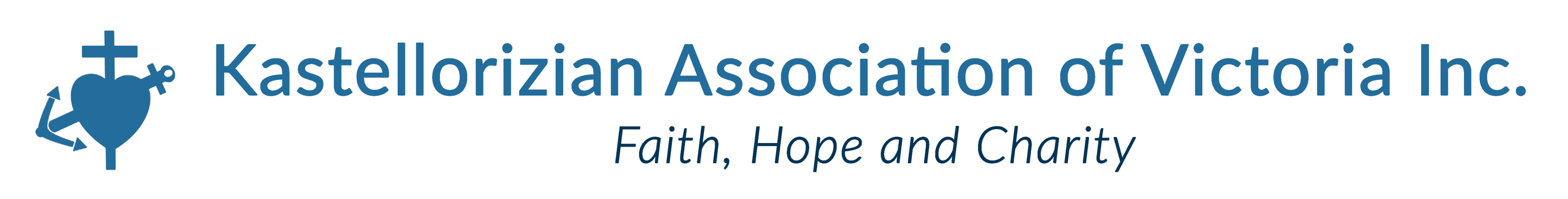 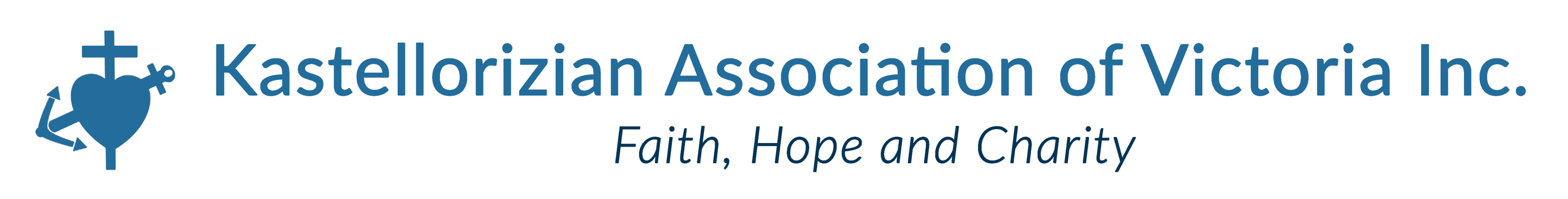 MEMBERSHIP RENEWAL/APPLICATION                    Financial Year: 1 July 2021 to 30 June 2022Please circle or tick appropriate categoryIndividual Membership (18 to 64 years):	……….	$30 per person (paid annually)Individual Membership (65 years +):…………...	No fee - (NB: Need to apply for waiver of membership fees by registering below. This will ensure you are a voting member. Members must register annually.)                            SECTION 1   –    Renewals AND new applicants to fill out this section & payment sectionTitle (Ms/Mrs/Mr etc) ________    Name______________________________________________________________________DOB                                               Address_____________________________________________________________________Email:________________________________Mobile ___________________________Home____________________________Dated this          day of                            20         Signature Applicant__________________________________________SECTION 2   –   NEW applicants ONLY to fill out this sectionI hereby apply to be accepted as a member of the Kastellorizian Association of Victoria and promise, if accepted, to abide by the rules and articles of the Association.Date of birth         /        /             Place of birth_____________________________________
Occupation_______________________________________________________________Married/Single (circle)Father’s name_______________________Place of birth_______________________________________________________Mother’s maiden name 			Place of birth________________________________________________Please record your Kastellorizian connection, e.g. parent/s, grandparent/s, great-grandparent/s, spouse, partner etc:________________________________________________________________________________________________________ If no Kastellorizian family connection please tick Associate Membership application here Dated this          day of                            20__    Signature Applicant __________________________________________
Nominated by_________________________Address__________________________________________________________ Payment details for RENEWAL and NEW applicants:$30.00.        *Over 65s  (nil).      + Donation(optional) $                     Total $_______________PAYMENT options:Mail to address above. Cheques made out to Kastellorizian Association of Victoria EFT transaction at your Bank, Post Office or Internet, or direct deposit– Commonwealth Bank of Australia.  BSB 063014 Account No 10118932 (with your surname as reference) and email to KAV Membership Officer, Carolyn Schofield at memberships@kazzieclub.com with details and form.Pay online via PayPal at www.kazzieclub.com/product/memberships/  – add the membership to your cart   then click on the cart in the upper right corner to check out. Please also email KAV Membership Officer Carolyn Schofield at memberships@kazzieclub.com with this form.SECTION 3 – Office use only.   Date of acceptance 		Membership Officer: 			Receipt No:		Kastellorizian Association of Victoria Inc.   Registration No A0026890T    ABN 82746362911250 Dorcas Street, South Melbourne, Vic. 3205.  •  PO Box 112, South Melbourne, 3205Web: www.kazzieclub.com   Email: info@kazzieclub.com 